Supplementary Figure S2. Spearman correlation (ρ) and significance (p) between IgA and IgM specific FMIA U/ml and EIA unit results. Dashed lines mark thresholds for positivity per antigen. S1 = SARS-CoV-2 spike glycoprotein S1 subunit, RBD = receptor binding domain of SARS-CoV-2 (Wuhan-Hu-1) spike glycoprotein. SFL = full-length spike glycoprotein of SARS-CoV-2 (Wuhan-Hu-1). One point may represent multiple samples (n=80).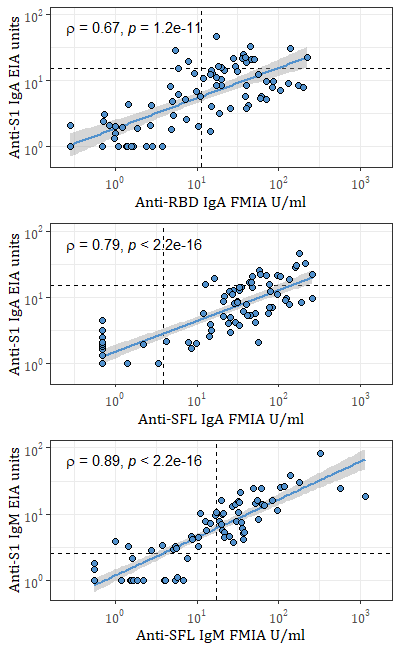 